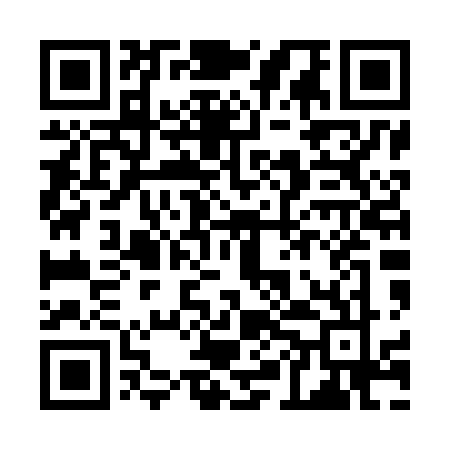 Ramadan times for Pizhou, ChinaMon 11 Mar 2024 - Wed 10 Apr 2024High Latitude Method: Angle Based RulePrayer Calculation Method: Muslim World LeagueAsar Calculation Method: ShafiPrayer times provided by https://www.salahtimes.comDateDayFajrSuhurSunriseDhuhrAsrIftarMaghribIsha11Mon5:015:016:2412:183:406:136:137:3112Tue4:594:596:2312:183:406:136:137:3213Wed4:584:586:2112:173:406:146:147:3314Thu4:564:566:2012:173:416:156:157:3415Fri4:554:556:1912:173:416:166:167:3416Sat4:544:546:1712:173:416:176:177:3517Sun4:524:526:1612:163:426:176:177:3618Mon4:514:516:1412:163:426:186:187:3719Tue4:494:496:1312:163:426:196:197:3820Wed4:484:486:1212:153:436:206:207:3921Thu4:464:466:1012:153:436:206:207:3922Fri4:454:456:0912:153:436:216:217:4023Sat4:434:436:0812:153:436:226:227:4124Sun4:424:426:0612:143:446:236:237:4225Mon4:414:416:0512:143:446:246:247:4326Tue4:394:396:0312:143:446:246:247:4427Wed4:384:386:0212:133:446:256:257:4528Thu4:364:366:0112:133:456:266:267:4629Fri4:344:345:5912:133:456:276:277:4730Sat4:334:335:5812:123:456:276:277:4731Sun4:314:315:5712:123:456:286:287:481Mon4:304:305:5512:123:456:296:297:492Tue4:284:285:5412:123:456:306:307:503Wed4:274:275:5212:113:466:316:317:514Thu4:254:255:5112:113:466:316:317:525Fri4:244:245:5012:113:466:326:327:536Sat4:224:225:4812:103:466:336:337:547Sun4:214:215:4712:103:466:346:347:558Mon4:194:195:4612:103:466:346:347:569Tue4:184:185:4412:103:466:356:357:5710Wed4:164:165:4312:093:466:366:367:58